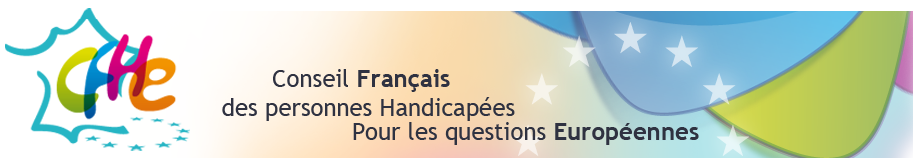 Les nouvelles du mouvement européen des personnes handicapéesen France et en EuropeNewsletter n°7 - Du 5 octobre au 21 novembreConseil Français des personnes Handicapées pour les questions Européennes17 boulevard Auguste Blanqui|75013 ParisSuivez nous sur Twitter ! @cfhe_europe 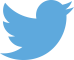 Convention des Nations Unies relative aux Droits des Personnes HandicapéesSuivi de la Convention en FranceLe 5 octobre 2016, le CFHE a participé au Comité de suivi français de la Convention relative aux droits des personnes handicapées. Lors de cette réunion les sujets suivants ont été abordés : La présentation du 2eme tome du  rapport de Michel  Blatman « Effet direct et analyse des stipulations de la CIDPH »La préparation du colloque « Enjeux et perspectives de la CIDPH » du 13 décembre 2016. l’évènement de décembre consacré à la Convention.La présentation du rapport du DD « Protection juridique des majeurs vulnérables ».Une version du rapport de M. Blatman sera remise lors du colloque du 13/12/16 organisé à l’UNESCO par le Défenseur des droits.Agenda du CFHE6 octobre 2016 – CNCPH - Commission questions européennes et internationales/Convention ONU Cette réunion  a porté plus  particulièrement sur la transposition de la Directive Marchés publics présentée par Mme Levanti, référente ministérielle « achats responsables » au ministère de la culture et de la communication.6 octobre 2016 – Bureau du CFHELe Bureau du CFHE s’est réuni afin de préparer l’ordre du jour du Conseil d’Administration du 8 novembre.14 octobre 2016 – Colloque sur le socle européen des droits sociaux Le CFHE a assisté au colloque « Socle européen des droits sociaux – Quelle Europe sociale ? » organisé par le CESE et le Comité économique et social européen. Cette rencontre avait pour objectif de poursuivre le débat avec la société civile et les pays membres sur cette question.Le CFHE a finalisé sa position qu’il a transmise à la Commission européenne.Accéder à la contribution du CFHE. 18 octobre 2016 – ENALe CFHE est intervenu à l’ENA sur la question des droits des personnes handicapées dans le cadre d’une formation sur la protection des droits de l’homme organisée par la Commission Nationale Consultative des Droits de l’Homme (CNCDH).19 octobre 2016 – Groupe « Droits, libertés et activité gestionnaire »Le groupe de travail « Droits, libertés et activité gestionnaire » du CFHE a auditionné Mme Gaboriau représentant l’UNAFTC.20 octobre 2016 – CapdroitsLe CFHE a présenté le projet Capdroits intitulé : «Accompagner l’exercice des droits et libertés dans la citoyenneté » lors du séminaire de l’EHESP « Handicap, exercice des droits et participation : entre contraintes et accompagnement ».27 octobre 2016 – CNCPHLa commission « Questions européennes et internationales / Convention ONU » du CNCPH s’est réuni pour traiter des questions suivantes : « carte de Mobilité-Inclusion-quelle dimension européenne ?/présentation de la consultation européenne sur le Socle des droits sociaux/ Point sur les directives européennes en cours/débat sur le rôle de la commission à propos de la protection juridique des majeurs »4 novembre 2016 – Comité de suivi Franco-WallonLe CFHE a participé à la deuxième réunion du comité de suivi de l’accord franco-wallon. Des données chiffrées ont été présentées ainsi que des informations sur l’état des inspections conjointes et l’utilisation des crédits d’amorçage (15 millions) du plan de réduction des départs non souhaités en Belgique.Le CFHE a réalisé un communiqué de presse conjoint avec le Comité d’entente pour présenter son point de vue face à l’ensemble de ces informations.8 novembre 2016 – CA du CFHELe Conseil d’Administration du CFHE s’est réuni le 8 novembre. La rencontre a notamment arrêté le choix du  thème du prochain séminaire annuel  (le 27 mars 2017) : « Convention des Nations Unies et droit français : articulation et convergence ». Un tour d’horizon des politiques européennes a permis de faire le point sur les projets de textes en cours de même que la participation du CFHE aux différentes instances en France et en Europe . Le suivi du projet Capdroits et des groupes de travail ont complété la décision qui a été prise de proposer, au nom du CFHE, la candidature d’Albert Prevos au Conseil d’administration du Forum européen suite à la fin du mandat d’Alain Faure en 2017.9 novembre 2016 – Groupe « Droits, libertés et activité gestionnaire »Le groupe de travail a auditionné Guy Sebbah, directeur général du Groupe SOS, ainsi que Jean-Louis Garcia, président de la Fédération des APAJH. 10 novembre 2016 – Rencontre internationale sur l’emploi des personnes handicapéesAlbert Prévos, président du CFHE, est intervenu en introduction de la Conférence internationale sur l’emploi des personnes handicapée, ainsi que dans la table ronde « Semestre européen sur le travail inclusif ».  Cette rencontre était organisée dans le cadre de la Semaine Européenne pour l’Emploi des Personnes Handicapées à l’initiative de l’ADAPT. 12-13 novembre 2016 – CA du Forum Européen Le CFHE a participé au Conseil d’Administration du Forum Européen organisé à Bratislava. Au-delà des thèmes d’actualité du Forum, une conférence était préalablement organisée sur le suivi effectif des observations finales  et des recommandations du Comité des droits à la suite des rapports initiaux des Etats parties. Il est à noter que 15 pays européens ainsi que  L’Union européenne , en tant que telle, ont déjà réalisé cet exercice de passage devant le Comité des droits à Genève et reçu des recommandations sur le suivi et la mise en œuvre de la Convention .21 Novembre 2016 – Groupe « Handicap et Numérique »Une rencontre du groupe handicap et numérique, animée par Stéphanie Lucien-Brun,  a été organisée le 21 novembre. Les discussions ont portées sur les législations nationales et européennes en cours  (Loi pour une République numérique, Directive sites web publics, Acte Européen d’Accessibilité). Sur le même sujet, il est à noter qu’Armony Altinier, qui a plusieurs fois participé au groupe de travail, vient de réaliser deux entretiens concernant la Directive Européenne sur l'Accessibilité des Sites Web et Applications sur secteur Public. L'un avec Alejandro Moledo, du Forum Européen des Personnes Handicapées et l'autre avec Dita Charanzova, rapporteure de la Directive. Ces deux interviews sont disponibles sur le blog d'Armony Altinier.Evènements à venirMOOC Accessibilité numérique L'INRIA organise le MOOC "Comment favoriser l'accès au monde numérique pour les personnes en situation de handicap". Ce MOOC représente une initiative intéressante afin de sensibiliser à l'accessibilité et en donner les principales clés. 
Accéder au MOOC INRIAParallèlement, l'ITU (International Telecommunication Union lance un autre cours en ligne, plus technique et en anglais : "Public Procurement of accessible ICT products and services". 
Accéder au MOOC ITU.Consultations publiquesConsultation publique sur le socle européen des droits sociaux (jusqu'au 31 décembre 2016)Cette consultation est en lien avec la publication par la Commission d'une communication sur le Socle européen des droits sociaux, texte faisant explicitement référence au handicap et à la Charte des Droits fondamentaux.Accéder à la consultation Consultation sur l’évaluation de la directive européenne relative aux services audiovisuels (AVMSD)Cette consultation est disponible en anglais. Elle représente l’opportunité de partager son point de vue notamment sur l’accessibilité. Pour plus d’informations à ce sujet, vous pouvez consulter la déclaration du Forum Européen concernant cette question. Accéder à la consultation. Evènements Journée Européenne des personnes handicapées - 29-30 novembre 2016Comme chaque année, le Forum Européen des Personnes Handicapées et la Commission Européenne organisent une Conférence internationale dans le cadre de la journée européenne des personnes handicapées. Cette année, la Conférence sera dédiée aux 10 ans de la Convention relative aux droits des personnes handicapées. Plus d’informations.Village des initiatives FSE – 5 et 6 décembre 2016Le village des initiatives du Fonds Social Européen se tiendra les 5 et 6 décembre 2016 à Paris. Le village FSE est ouvert à tous les acteurs nationaux et locaux engagés dans les démarches pour l’emploi et l’insertion à la lumière des grands enjeux européens.Plus d’informationsRédacteur en chef : Philippe MietDirecteur de la publication : Albert PrévosVous souhaitez une information supplémentaire ? Vous organisez un évènement sur les politiques européennes du handicap ? Vous souhaitez vous désinscrire ?N’hésitez pas à nous contacter! delegationpermanente@cfhe.org